ㆍ은퇴식: 대면예배 전환 후, 은퇴자: 김경숙, 김평님, 송인선, 우선화(가나다 순)ㆍ송구영신새벽기도회: ‘기도, 인간이 할 수 있는 하나님의 일’ 12/28(월)~1/2(토) 07시 온라인ㆍ신년주일예배: 다음 주일 12시, 온라인 말씀카드 받기ㆍ유초등부: 당분간 매주일 12시 가족예배, 15시에 2부 활동 온라인 진행 ㆍ청소년부: 당분간 매주일 14시 자체예배, 15시에 2부 활동 온라인 진행 ㆍ헌금: 교회구좌로 송금해 주세요.ㆍ예결산공동의회: 대면 예배 전환 후 예정    지난 주에 있었던 예결산제직회 의결 사항에 따라 우선 2021년도를 진행하고, 후에 공동의회에서 최종 추인받도록 하겠습니다.2019 이월 18.419,12€, 2020 예산 91.950.00€, 수입 89.318,28€, 지출 85.960,75€, 2020 잔액 21.776,65€,  2021 예산 81.000,00€** 함께 기도합시다 ** 1)비대면 예배와 교육부서별 활동이 은혜롭게 운영되게 하소서. 2)코로나19를 속히 잠잠케 하여 주소서. 3)감염된 이들을 고쳐 주시고, 방역 위해 수고하는 이들을 지켜 주소서.4)스스로를 깊이 돌아보고, 삶의 변화가 일어나게 하소서.5)서로를 향한 관심과 사랑으로 함께 이겨내게 하소서.◆말씀일기 일정일/시편40:1-17     월/시편41:1-13      화/시편42:1-11     수/시편43:1-5목/시편44:1-26     금/누가1:1-25       토/누가1:26-56     일/누가1:57-80◆114 운동-하루(1) 한번(1) 말씀일기 & 성경 (4)장 통독(성경 200독 대행진: 183독)◈ 예배위원 안내 ◈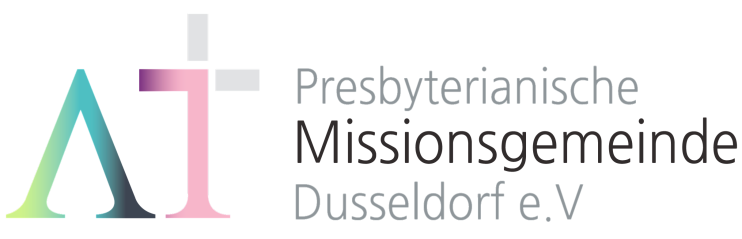   “너는 내 것이라” (사43:1)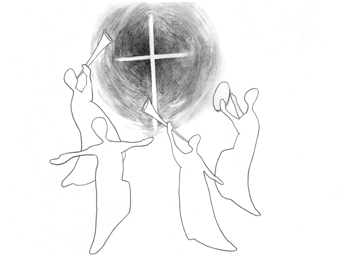 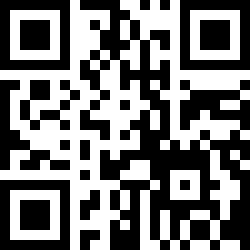 1983년 5월8일 창립     뒤셀도르프선교교회                 교회 홈페이지 duemission.de                  교회주소Alte-Landstr. 179, 40489 Düsseldorf인도: 손교훈 목사※ 표는 일어섭니다.**교회 구좌**Ev. Presbyterianische Kirchengemeinde e.V. Bank: Stadtsparkasse Düsseldorf IBAN: DE61 3005 0110 1008 4019 01◈ 어느 목사의 목회서신 중에서 ◈ 다가오는 봄에 새싹으로 태어날 것을 확신하는 낙엽은 후회 없이 떨어집니다. 이리 저리 채이며 나뒹구는 나뭇잎, 생명을 탄생시키는 밑거름이 된다는 사실을 알기에 아파하지 않습니다. 둥지를 뜨는 새는 생명을 부화시키는데 필요한 기다림을 다 배웠기 때문에 미련을 갖지 않습니다. 한나절 자신을 마음껏 산화시켰던 태양은 서산을 넘어가는데 아무런 아쉬움이 없습니다. 저녁마다 뜨는 달이 지겨워하지 않는 까닭은 어둠이 짙을수록 자신이 빛난다는 사실을 알기 때문입니다. 말없이 유유히 흐르는 강물 역시, 다시 채워질 것을 믿기에 비우기를 아까워하지 않습니다. 저는 지난 한 해도 후회 없이 살고자 했습니다. 아픔도 없기를 기대했습니다. 미련이 생기지 않도록, 아쉬움 없이 세월을 만나고 싶었지요. 삶이 지루하지 않도록 아낌없이 살기를 바랐습니다. 사람답게 살기를 원했습니다. 그러나.... 결국 하나님의 사랑이 또 나를 이겼습니다.◈ 우리 교회가 함께 기도하며 후원 및 협력하는 곳 ◈▶스펙트럼 교회      ▶라인란트 지역 외국인교회들(이광열 목사)▶'겨자씨' 모임(2세 및 2세 사역자 위해 기도 및 후원)▶NRW 평신도연합회      ▶디아코니 협력 후원▶유럽 기독교교육원: 어린이 연합 캠프, 청소년 연합 캠프(JC)▶유럽 밀알 장애인 선교회(이명선 총무)▶유럽 코스타(청년수련회)      ▶예장 유럽선교회        ▶굶주린 이웃 돕기(케냐 총게노 고아원, 스타여고, 이은용 선교사)▶장학 지원  ▶북한 선교  ▶기타 구제 사업  ▶선교관 기금 12월 27일1월 3일 1월 10일1월 17일예배기도김한진송인선박종희김영희말씀일기한상철강일구조경숙한상철안내위원  예배부  예배부  예배부  예배부헌금위원  우선화, 예배부  우선화, 예배부박희영, 예배부박희영, 예배부애찬봉사※입례송/Eingangslied ……………… 왕이신 나의 하나님 …………..…….※예배부름/Eingangsgebet  ........………………………………………………...........................   ………다함께인도자다함께인도자다함께인도자※찬송/Gemeindelied ………......................... 28장 .......................................※찬송/Gemeindelied ………......................... 28장 .......................................다함께※신앙고백/Glaubensbekenntnis   …………………………………………..................※신앙고백/Glaubensbekenntnis   …………………………………………..................다함께성시교독/Wechselwort ……………… 교독문 87번 ……………...................성시교독/Wechselwort ……………… 교독문 87번 ……………...................다함께찬송/Gemeindelied   ………………………… 301장 ………………….…………….찬송/Gemeindelied   ………………………… 301장 ………………….…………….다함께기도/Gebet  …….................…………...................................................………….............말씀일기/Bibeltagebuch  …………………………………………….............................찬양/Chor         ........…............... 너는 내 것이라  ........…...............기도/Gebet  …….................…………...................................................………….............말씀일기/Bibeltagebuch  …………………………………………….............................찬양/Chor         ........…............... 너는 내 것이라  ........…...............김한진 장로한상철 장로서민규 집사성경봉독/Text zur Predigt  .………..  마7:21-27 …..…....………….….……성경봉독/Text zur Predigt  .………..  마7:21-27 …..…....………….….……인  도  자.설교/Predigt     ..………….…….  무너지지 않는 집………………….……..설교/Predigt     ..………….…….  무너지지 않는 집………………….…….손교훈 목사기도/Gebet     …........………………………………………………....................................찬송/Gemeindelied  ..….…..….………..……. 546장 …....….…..….…………………봉헌/Kollekte    ……………………................................................................................기도/Gebet     …........………………………………………………....................................찬송/Gemeindelied  ..….…..….………..……. 546장 …....….…..….…………………봉헌/Kollekte    ……………………................................................................................설교자다  함  께다함께교제/Bekanntmachung ……………………….......................................………….............교제/Bekanntmachung ……………………….......................................………….............다함께※주기도송/Vaterunser……………………………………………………………………………※주기도송/Vaterunser……………………………………………………………………………다함께※축도/Segen   ………………………….……………………………………………......................※축도/Segen   ………………………….……………………………………………......................손교훈 목사